demande d’adhésion 	*  ne compléter qu’en cas de changement si vous renouvelez votre demande d’adhésionEnfants qui seront inscrits à la rentrée 2018-2019Acceptez-vous que vos coordonnées soient communiquées aux autres membres de l’Association ?     oui / nonCi-joint mon règlement de 30 Euros pour le règlement de la cotisation annuelle (cochez votre choix).                    par chèque,              en espèces ou            par virement bancaire (merci de joindre votre avis de virement)Coordonnées bancaires de l’APE-EES : 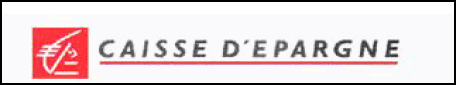 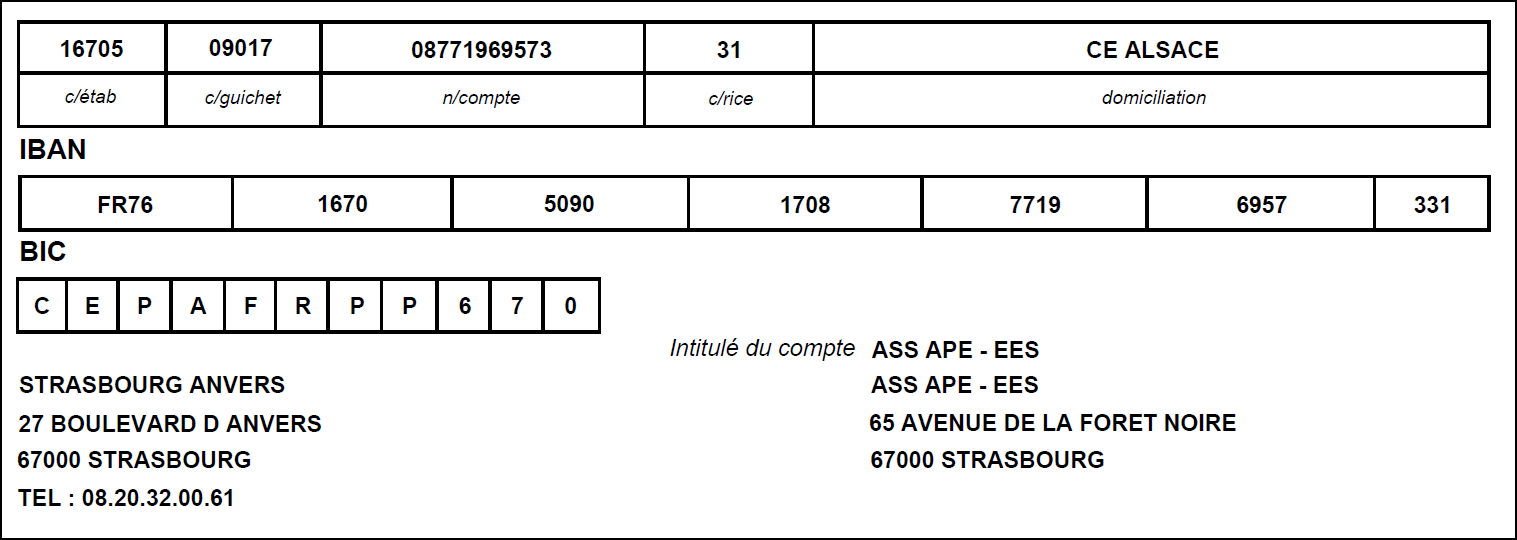 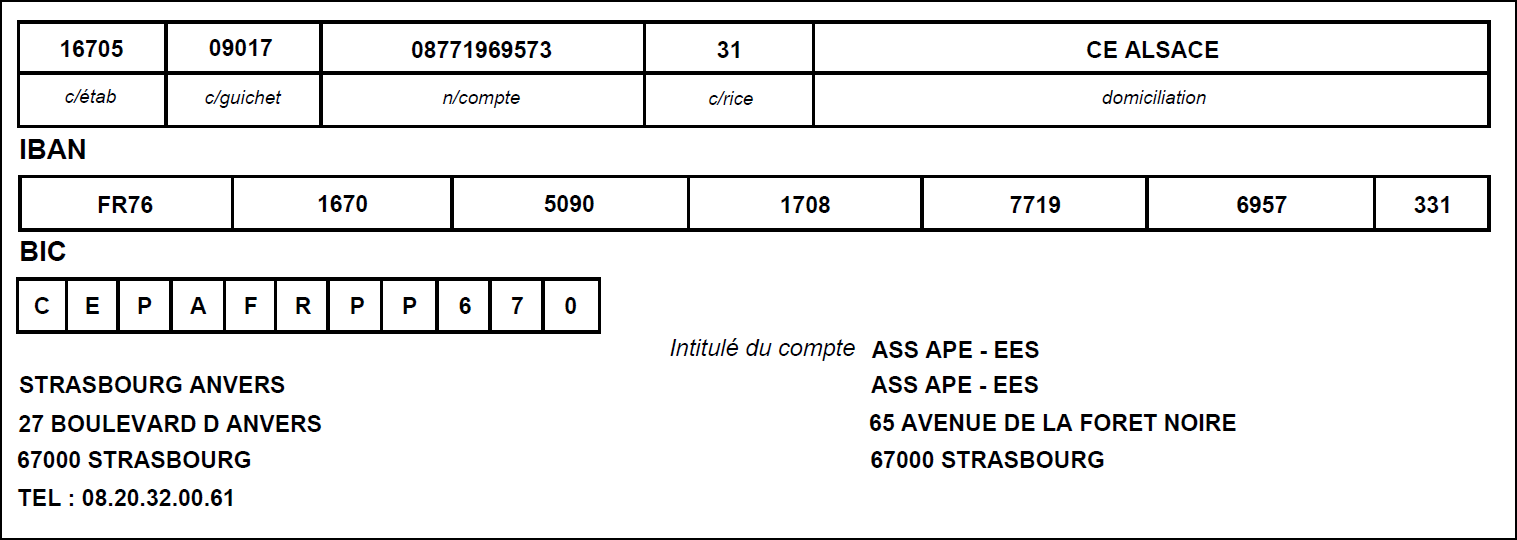 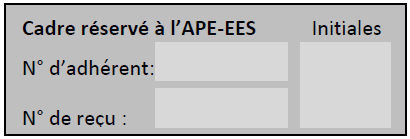 Date :	Signature/s : PARENT/SPARENT/S NOM PRENOM ADRESSE * Téléphone Fixe * Téléphone portable * Courriel *NOMPrénom/sSection (ex. M2)Langue 1 (ex. EN)Langue 2 (ex. FR) Enfant 1 Enfant 2 Enfant 3 Enfant 4